CAHIER DES CHARGES DE REALISATION PORTAIL INTERNET/ TYPE COLLABORATIF (MINISTÈRE DE LA SANTÉ-GUINEE)Table de matièreIntroduction/ ContexteDans un environnement de plus en plus mondialisé, rapide, immatériel et interconnecté, le ministère de la sante doit faire évoluer son organisation vers des formes plus collaboratives.
De même, il a besoin d’ouvrir ses portes à ses partenaires, collaborateurs pour optimiser de bout en bout chacun de ses processus opérationnels.
Grâce au déploiement des nouvelles technologies, en particulier les réseaux, il doit pouvoir désormais communiquer :
• de l’intérieur vers l’extérieur (site internet),
• de l’extérieur vers l’intérieur (site extranet),
• en interne (site intranet). Portail web ou site web : quelles sont les différences ?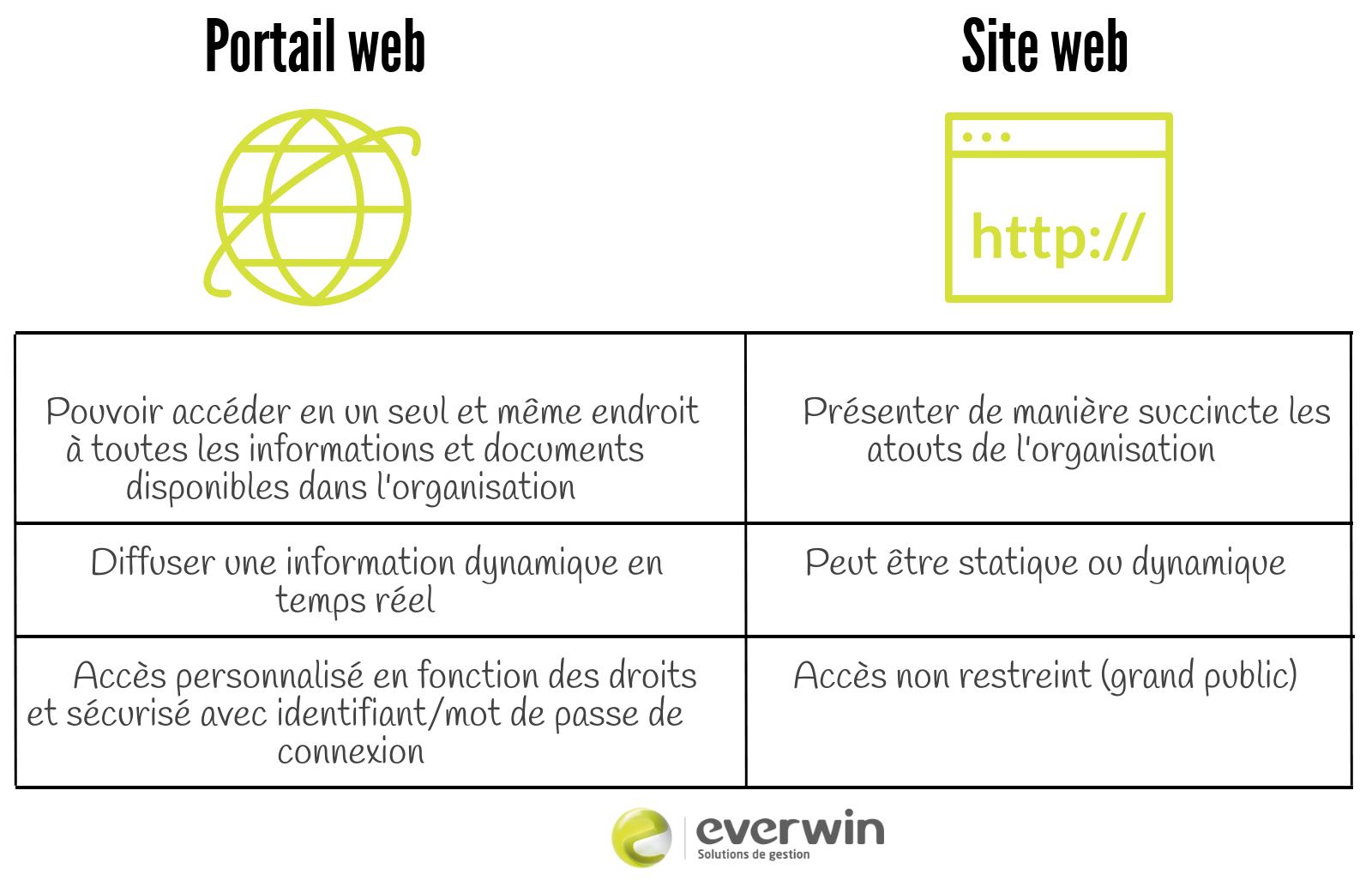 Le vocabulaire du web est très varié et technique. Parfois, il peut être difficile de faire la différence entre deux termes comme par exemple le portail web et le site web. Cependant, les portails web et sites internet n’ont pas les mêmes objectifs et ne couvrent pas les mêmes besoins.          Voir en AnnexeSynthèseNom de l’Institution : MINISTÈRE DE LA SANTÉ, GuinéeAutres contacts (équipe technique MINISTÈRE DE LA SANTÉ) :Mr. Koulibaly Faboukary : Téléphone : 621-54-52-07, E-mail : fabou.koulibaly@sante.gov.gn Mr Kaba Amara                 : Téléphone : 625-77-79-18, E-mail : amara.kaba@sante.gov.gn ChronogrammeModalités d’échange entre le MINISTÈRE DE LA SANTÉ et les prestataires : RDV téléphoniques/ mail. Production préalable d’une maquette en ligne : D’un serveur de préproduction accessible en ligne sur lequel pour tester le futur portail web avant sa mise en ligne : Couleurs police de caractèresCouleurs principales du site : voir Site ministère de santé existantPolice de caractères à mettre en place sur le site : les polices de caractères seront définies par la cellule de communication du ministère de la santé.Méthodologie de conception: (zoning, wireframe, mockup etc.)Contenus à fournir par MINISTÈRE DE LA SANTÉContenus que le MINISTÈRE DE LA SANTÉ fournis (image, photos, textes, élément à scanner…) :Leurs formats (formats informatiques des images, textes, photos… et formatsPhysique : diapositives, textes papier…).Design ou des effets particuliers à intégrer au futur portail :(Exemple : Material design, l’utilisation de Long scroll etc..). Taxonomie et contenue du menuVoir en Annexe/3 PJAnnexes en Pièce jointes (PJ)Proposition Portail web type collaboratif du MINISTÈRE DE LA SANTÉ, GuinéeTaxonomie – Abréviations (3 docs en Annexe/PJ)Présentation générale du projet 1.1 Présentation de l’Institution / Contexte et justificationLe MINISTÈRE DE LA SANTÉ incombent des obligations/responsabilités vaste et multiples en matière de communication. Par exemple les termes de références (TDR) du portail intranet du MINISTÈRE DE LA SANTÉ doivent permettre de « définir le paquet d’information et assurer une bonne circulation des informations entre toutes les parties prenantes nationales et internationales sur l’avancement de la mise en œuvre des activités et de distribuer les rapports d’avancement à toutes les parties prenantes du pays ».Dans le manuel de gouvernance du MINISTÈRE DE LA SANTÉ, les responsabilités du MINISTÈRE DE LA SANTÉ envers le grand public, les décideurs, les faiseurs d’opinion, les médias, les différentes composantes de la société civile et d’autres institutions sont de fournir les informations adéquates et actualisées des activités :Améliorer le niveau et le flux d’informationAméliorer la connaissance des outils de gouvernanceDiffuser des instructions clarifiant les modes de communication entre le MINISTÈRE DE LA SANTÉ, les PR et les SR, et mettant en avant les bonnes pratiques et outils de suivi stratégique Diffuser les documents du MINISTÈRE DE LA SANTÉ auprès de tous leurs membres dans des délais requis.La communication entre le MINISTÈRE DE LA SANTÉ et les acteurs dans le secteur santé (PTF, INGOS, ONG nationales, OSC, associations, …)La communication entre le MINISTÈRE DE LA SANTÉ et les acteurs dans le secteur santé est un aspect fondamental du suivi stratégique effectué. Il convient de mettre en place des mécanismes permettant des communications régulières entre l’organe de suivi stratégique du MINISTÈRE DE LA SANTÉ et ces acteurs.TransparenceConformément aux principes de bonne gouvernance, le MINISTÈRE DE LA SANTÉ doit assumer ses responsabilités de suivi stratégique dans une perspective de transparence et d'honnêteté. Cet objectif suppose des pratiques telles que la documentation par le MINISTÈRE DE LA SANTÉ des débats et des réunions formelles et la communication de ces comptes rendus au public. Par ailleurs, tous les plans de travail rédigés par le MINISTÈRE DE LA SANTÉ, ainsi que les rapports de suivi stratégique présentant les réalisations conformes aux activités du plan de travail, doivent être diffusés auprès du grand public. Une responsabilité particulière est accordée à l’inclusion de la société civile dans le processus décisionnel du MINISTÈRE DE LA SANTÉ :Encourager un climat d’inclusion et d’ouverture visant à garantir que la voix de la société civile est entendue et garantir un flux ouvert et opportun d’informations sur le MINISTÈRE DE LA SANTÉ à l’attention des membres de la société civileFavoriser l’adhésion de personnes malades, de femmes et de membres d’autres groupes vulnérables parmi les représentants de la société civileInciter les représentants de la société civile à participer activement aux réunions du MINISTÈRE DE LA SANTÉ, et ce en sollicitant leur contribution et leur opinion.Le système de Communication et d’information continue du MINISTÈRE DE LA SANTÉ et de ses structures affiliées est désignée à renforcer la visibilité et la lisibilité des actions du MINISTÈRE DE LA SANTÉ. Il est prévu d’héberger un portail web du MINISTÈRE DE LA SANTÉ pour partager des informations et communiquer avec les partenaires et le grand public via des réseaux sociaux (Twitter, Facebook, etc…).L’état actuel système/ stratégie de communication Le MINISTÈRE DE LA SANTÉ Guinée utilise actuellement un site internet (http://sante.gov.gn)  pour mettre les actualités à la connaissance du public.Absence d’un portail web permettant le travail collaboratif, la formation en ligne, un point d’entrée unique centralisant les accès aux applications et aux documents stratégiques du ministère de la sante, etc…Une mise à jour du site internet actuel pour adapter le design et les fonctionnalités en rapport le tout nouveau portail intranet.Un renforcement de capacité de la cellule de communication dans la publication des informations sur le portailUn renforcement de capacité de la cellule informatique dans la conception de portail web de type intranetEn l’absence d’une stratégie de développement de la communication numérique, le MINISTÈRE DE LA SANTÉ s’expose au risque d’une marginalisation de son image, du contenu de ces messages, d’un affaiblissement de son audience auprès notamment des publics qui vivent loin de Conakry. Plus encore, face au développement des réseaux sociaux et le MINISTÈRE DE LA SANTÉ se doit d’être en mesure de rivaliser avec d’autres institutions pour adapter tant sur le fond que sur la forme ses messages.Etre présent sur la toile tout en développant des applications utiles de communication avec les parties prenantes et le grand public constitue est un atout stratégique pour se différencier.Cible à laquelle s’adresse le portail. Les membres du MINISTÈRE DE LA SANTÉ, les acteurs de mise en œuvre des subventions Fonds Mondial, le Partenaires Techniques et Financières (PTF), le Grand publiqueIntranet : personnel Secrétariat permanent, membres des commissions techniques, Bureaux exécutive (BE), autres collaborateursLes institutions ou individus se trouvent à Conakry ou à l’intérieur du pays. Question à poser par le prestataire : Quels canaux numériques fréquente l’utilisateur : Forums, sur les réseaux sociaux, sur des sites concurrents ou ayant « pignon sur rue » bien identifiés. Sites webs du secteur santé existants de la Guinéehttp://sante.gov.gn/ http://cnls-guineeconakry.org/ (WordPress)http://pnlsh-gn.org/http://www.pnlsh-gn.org/pages/pec.html (Joomla)http://www.fmg-ong.org/https://camguinee.org/ Autres secteurs (sites ministérielles en Wordpress)http://www.gouvernement.gov.gn/http://jeunesse.gov.gn/ http://mines.gov.gn/http://www.mef.gov.gn/http://www.mesrs.gov.gn/http://infocommunication.gov.gn/ http://commerce.gov.gn/ https://anss-guinee.org/  Sources : https://fr.wikipedia.org/wiki/Minist%C3%A8re_guin%C3%A9en https://www.goafricaonline.com/gn/annuaire/ministereshttps://guineematin.com/2018/05/26/gouvernement-kassory-voici-la-liste-des-33-ministres-decret/ Les régions ou pays visés géographiquement : Guinée, Afrique Francophone Le site sera en français, avec possibilités de traduction via des applications (add ons) utilisées par les utilisateurs.Cible est-elle mobile ? Se connecte-t-elle plutôt via smartphone/tablettes ? Plutôt via ordinateur ? : les deux types, par exemples les jeunes ou le grand public en général se connectera plutôt via Smartphone. Les professionnels via ordinateur. 1.3 Sites en exemples« J’aimerais que mon portail web ressemble à celui-ci. » Exemples des portail web qu’on aime (pour en inspirer et d’autres parts cerner les goûts afin de les retranscrire sur le portail web du MINISTÈRE DE LA SANTÉ)Wordpresshttps://sph.unc.edu/https://www.bium.ch/https://www.bium.ch/documents/bases-de-donnees/ https://www.bium.ch/publication-open-access/ https://plateforme-elsa.org/structure/rame/https://africaledspartnership.org/https://ccp.jhu.edu/resources/ https://www.auf.org/  https://www.kff.org/health-costs/Autres :https://www.odess.io/ http://www.france-ehealthtech.org/  http://ideas4development.org/ https://www.grandsprixinnovation.paris/http://www.prf-fondsmondial.org/index.php/reseau-acces-medicament-essentie.html (Joomla)Drupalhttps://samumsf.org/enhttps://www.globalhealthlearning.org/frhttps://www.k4health.org/resourceshttps://www.popline.org/ https://www.usaid.gov/news-information/fact-sheets/health-systems-2020-hs-2020https://www.globalhealthdelivery.org/http://resources.jhpiego.org/resources/technical-program https://www.urc-chs.com/our-resource-library http://www.msh.org/resourceshttps://www.mcsprogram.org/resources/ https://www.sites.univ-rennes2.fr/urfist/veille-recherche/culture-informationnelle https://www.inspq.qc.ca/formation/institut  http://www.csmoesac.qc.ca/centre-documentation-education-adultes-condition-feminine-cdeacfhttp://cdeacf.ca/ace https://www.popline.org/poplinesubjects Autres CMShttps://www.measureevaluation.org/resources http://www.phrplus.org/pubs_new.html 1.4 Objectifs qualitatifs & quantitatifs du portail. Renforcer la communication interne et externe du MINISTÈRE DE LA SANTÉ avec toutes parties prenantesAccroitre la transparence des activités du MINISTÈRE DE LA SANTÉ GuinéePublier (et permettre leur téléchargement) des documents clés du secteur en relation avec la lutte contre les maladies sous surveillance et le renforcement du Système Sanitaire (RSS)Faire connaitre et valoriser les activités des Organisations de la Société Civile (OSC)Permettre un travail collaboratif entre les acteurs clés du MINISTÈRE DE LA SANTÉPromouvoir la compétence numérique et la gestion de compétences personnelles (PKM) Avoir plus les possibilités que l’information vient chez le MINISTÈRE DE LA SANTÉ à la fois que la chercher activement (veuille informationnelle active)Disposer d’un moyen de communication adaptée avec les adolescentes et le grand public en généraleL’objectif(s) du portail ? : Il s’agit de diffuser des informations, documents, pour de fins techniques, IEC – Information – Education – Communication sur les maladies sous surveillance et le Renforcement du Système Sanitaire.1.4 - Etat des lieux du existant Le cas échéant, n’hésitez pas à mentionner les ressources que vous avez déjà : Possédez-vous déjà un nom de domaine ? : OuiAvez-vous déjà un site ? : Oui, http://sante.gov.gn Avez-vous des ressources internes à l’institution pour s’occuper de la mise à jour du site ? : Oui Site web existant du ministère de santé GuinéeMais il est jugé important de créer un site additionnel (sous-domaine) qui sera une sous-site pour y inclure des fonctionnalités avancées. Il est jugé indispensable de séparer l’administration du portail web qui servira principalement comme base documentaire ou l’alimentation du contenue (documents, articles) sera géré d’une façon décentralisée, que ne sera pas possible avec le site officiel du ministère qui par définition obéit à des procédures de publication lourdes. 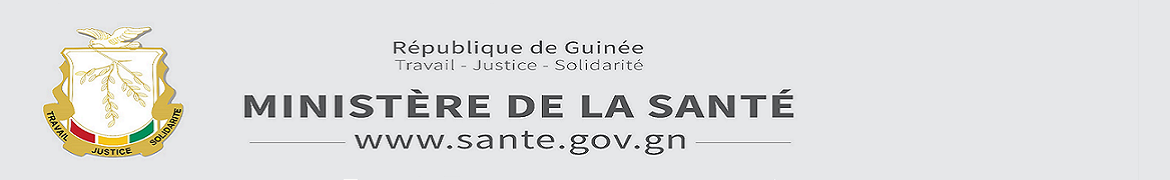 http://sante.gov.gn/ Chiffres:  taux de conversion, nombre de pages sur le site actuel, trafic : nombre de visites uniques mensuelles, taux de rebond.. CMS/Techniques (frameworks, ..) utilisés: technologie utilisée sur votre site actuel: type CMS (système de gestion de contenu type wordpress,  ou autre (language propriétaire, php, asp..) CMS Wordpress, Date butoir pour la fin du projet : mise en ligne du site escomptée le 16.08.2019Aspects Accessibilité, Ergonomie et Graphisme Le prestataire s’engage également à utiliser les outils et les technologies les plus performants en cours pour ce genre de prestation Les outils et les technologies utilisés pour la création et le fonctionnement optimal du site reposeront, essentiellement, sur les éléments suivants :Menus intuitifs « One Click » pour faciliter la navigation ; Technologies pouvant fluidifier les informations ; Techniques permettant d’optimiser l’interactivité ; Système permettant un chargement d’informations en format léger ; Graphique animé L’arborescence (architecture) du site devra être attractiveLa page d’accueil devra présenter une animation graphique moderne et dynamique pour un site laissant une large place au visuel, à savoir les vidéos et photos relatives aux activités du projetOpter pour une démarche évolutive dont l’objectif est de permettre l’intégration des visuels et des messages spécifiques, en fonction de l’actualité pertinente et des prioritésL’interface doit être claire et l’ergonomie moderne pour s’assurer de l’accessibilité des cibles au site2.1 - Ergonomie, design & Charte graphique Couleurs principales du site : Voir sites du ministère de Santé de la GuinéeAccessibilité, ergonomie et bonnes pratiques Site front pour l’ensemble des supports : mobile, desktop, tablettes, etc. :Le public du portail est constitué par des professionnels du secteur médico-social, des gestionnaires de programmes, mais aussi le grand public avec des connaissances d’utilisation de l’internet et des sites web très variés. Aussi par des personnes en situation de handicap, notamment sensoriel. Il est donc nécessaire que le degré d’accessibilité soit bon.  Accessibilité : triple A - AAA Est souhaitée la mise en œuvre du niveau AAA préconisé par le Référentiel Général d'Accessibilité pour les Administrations (RGAA). Pour mémoire, il y a une correspondance des niveaux définis par le RGAA avec le WCAG 2.0 (Web Content Accessibility Guidelines). Les contrastes des couleurs sont un point clef de l’accessibilité. Des outils permettent d’effectuer les tests de contraste et doivent réussir avec succès le niveau WCAG AAA pour toutes les tailles de caractères. Ergonomie Il est naturellement attendu que l’ergonomie du site doit répondre aux attentes de l’utilisateur, spécialement lors de son expérience mobile. Les principes édictés par la charte ergonomique de l’Etat (comme référence celle de la France) sont à utiliser pour valider une mise en œuvre: http://references.modernisation.gouv.fr/charte-internet-de-letat  Les impressions des pages sites devront également être optimisées. Le menu de navigation doit prévoir un système de sous-rubrique. (cf. le RGAA et la charte ergonomique de l’Etat pour la mise en œuvre). Performance Afin de valider ce point il semble pertinent d’utiliser les deux outils fournis par Google : le test de compatibilité mobile (pass/fail) et PageSpeed Insights dont les résultats attendus sont au minimum les suivants : Mobile - Vitesse > 80 Mobile - Expérience utilisateur = 100 Desktop > 803. Aspects Fonctionnels et Techniques 3.1 Arborescence du site Principales pages, sections et rubriques du siteMenu déroulante MINISTÈRE DE LA SANTÉ (Horizontal)en développement Sous menues2ieme Menue (vertical)Bibliothèque Numérique (Liens URL)Matériel audiovisuel et documents (Word, pdf)Accueil/AboutEntrée Collaborateurs/ partenaires MINISTÈRE DE LA SANTÉ3.2 Description gestion du Site / Hiérarchie et organisation portail web Gestion de droitsLa gestion des droits devrait intégrer différentes catégories mais en même temps être facile à maintenir :- Ouvert (même public), pour blogs enable commentaires- Semi-ouvert ou modéré (lire, pas d'écriture pour les visiteurs)- Groupes de travail en ligne fermés.Modalités d’actualisation du contenueAdministrateurs technique et administratif (Webmasters) du portail web MINISTÈRE DE LA SANTÉAssistant administratif / Coordinateur Les informaticiens (cellule NTIC)Soutenue par l’expert intégréDécident sur la délégation des droits d’écriture/publicationVeillent sur la conformité aux standards sites web (ergométrie)Gestionnaire de domaine (GD)Mise à jour du DomaineAnimation des GE et d’autres contributeurs (PR, ProgrammesPublier, Ajouter, Contrôler (Supprimer) les documents insérésGestionnaire d’espace (GE)Expert dans un secteur précis de la santéElaborer un blog pour son thèmeAnime son espaceInsère les documents dans le site (mais seulement le GD a les droits de les publier)Domaines encore à déterminer 3.3 Description fonctionnelle Description des Spécificités de fonctionnement du portail InternetMon site requiert un champ authentification de l’utilisateur ou un espace sécurisé par mot de passe pour le client, l’abonnement à une newsletter. Je souhaite intégrer à mon site un blog afin de faire valoir ma production de contenu et mon expertise sur le sujet.Pour ceux qui sont inscrits dans le portail, j’ai besoin de pouvoir exporter ces statistiques vers Calc ou Excel en vue de les retraiter.Attentes techniquesLe portail web sera réalisé sous WordPress. Il sera responsive, c’est-à-dire qu’il s’adaptera aux Différentes tailles d’écrans dont les tablettes, les smartphones et les ordinateurs. Le site aura une compatibilité étendue jusqu’à Internet Explorer 9., Firefox, Chrome, Opera.Contraintes de réalisation du projetCompatibilité jusqu’à Internet Explorer 9, ainsi que le responsive design à mettre en place. Fournir  un serveur pour héberger le portail Web, aide au client dans ses démarches d’acquisition d’un espace de mise en ligne chez l’hébergeur. La personnalisation du back office de WordPress afin que l’utilisateur final puisse modifier le contenu du site.Solutions techniquesAvec le CMS WordPress, l’utilisateur peut mettre à jour le contenu du portail facilement.Une proposition est d’utiliser le thème Ocean WP (ou autre Solution) ouvert pour des changements.Voir “How To Make a WordPress Website - 2018 - In 24 Easy Steps”https://www.youtube.com/watch?v=2cbvZf1jIJM Pour ce thème WordPress utilisera les technologies telles que le HTML pour la structure de la page, le CSS pour la mise en forme, du JavaScript afin d’interagir avec les éléments de la page et au comportement du utilisateur ainsi que du PHP afin de récupérer les données, de les mettre à jour et de générer les différentes pages du site.Configuration des plugins nécessaires afin que des fonctions demandées par le client.WordPress Utiliser la dernière version de WordPress. Aucune modification du Core. Développement par thème et/ou plugin uniquement (utilisation des hooks). Nous proposons les plugins suivantes – mais aussi à discuter dans les échanges entres technicien prestataire et l’équipe technique « portail web MINISTÈRE DE LA SANTÉ » Plugins à utiliser/installer :Advanced Custom Field (ACF) : l’utilisateur final aura la possibilité de mettre d’autres informations que le titre, la description ou encore une image. ACF permet la possibilité de joindre un fichier à une page ou un article, ou encore de localiser une association ou une antenne grâce à la mise en place d’une Google Map afin de sélectionner la position géographique de l’association/antenne.Contact Form 7 : Permettra de mettre en place un formulaire de contact.Wp Paginate : Permet de mettre en place une pagination lors d’un listing d’articles.Options framework / Elementor : Permet de configurer le thème de façon plus poussée. Nous donnerons à l’utilisateur final la possibilité de régler le nombre d’articles à faire apparaître sur la page d’accueil, la possibilité de renseigner les informations de l’association (adresse, cp, pays, le téléphone, l’email) ou encore la possibilité de mettre les liens vers leurs réseaux sociaux.Page Builder: https://elementor.com/ https://docs.elementor.com/article/226-getting-started User Role Editor: https://wordpress.org/plugins/user-role-editor/Memphis library plugin: https://wordpress.org/plugins/memphis-documents-library/ TaskBreaker – Group Project Management: https://wordpress.org/plugins/taskbreaker-project-management/https://dunhakdis.com/taskbreaker-group-project-management/ Intranet – travail collaborativeBuddyPress : http://www.wpexplorer.com/create-wordpress-intranet/https://wordpress.org/plugins/buddypress/Carousel : https://wordpress.org/plugins/carousel-slider/https://wordpress.org/plugins/tags/carousel/Ajax search: https://wordpress.org/plugins/ajax-search-lite/ Administration Duplicator: https://wordpress.org/plugins/duplicator/Simple Nivo Slider : Nivo Slider est un plugin pour slider avec des effets de transitionDifférents (ou autre)WordPress SEO : Plugin qui permet de rajouter une meta titre, une meta description et une meta keywords sur une page de votre site internet afin d’optimiser le référencement d’une page.Le site MINISTÈRE DE LA SANTÉ offre au visiteur du site internet l’a possibilité de pourvoir voir le site sur plusieurs mobiles comme iPhone, Androïde ou BlackBerry…WPtouch Pro : un plugin qui permet l’affichage du site sur mobile.Google XML Sitemaps : Ce plugin permet de générer un fichier Site Map pour le projet web. Ce fichier permet aux moteurs de recherche (Google, Yahoo, Bing….), d’améliorer l’indexation du site internet. L’avantage est qu’à chaque modification ou ajout d’un élément, le plan du portail se modifie automatiquement. Exploitation du fichier Site Map crée avec Google en utilisant : les outils pour webmaster.Ceci va permettre d’avoir des informations sur le portail comme :- Les requêtes de recherches- Les liens vers le site- Les mots clés- Les backlinks liés au portail.Possibilité de créer un fichier Site Map pour mobile.Autres points et attentes Environnement LAMP – hébergement ISVTEC. Développement orienté objet et pattern MVC respectant les conventions et bonnes pratiques du état du art. Utiliser des URL (liens, images, appel JS, CSS) uniquement en protocole relative URL Technologies standards : HTML5, CSS3, Responsive, framework CSS Foundation Minification CSS et JS “defer” JS Les fonctionnalités : Formulaire de ContactRéception du formulaire sur mailForumNewsletter La création des comptes e-mails professionnelsUtilisation des webmail et d’Outlook pour l’envoi réception des mails professionnelsCalendrier interactif - Réservation en ligne Réseaux sociaux Intégration multimédia (Vidéos, musiques) Liste de personnel Communauté BuddyPress (n'est pas accessible sur tous les serveurs) Galerie photo Google Calendar Espace de téléchargement Pages/articles ou section du portail - avec accès protégé  Devis/Sondages/Questionnaires - en ligne Adaptée à une situation de faible bande passanteLa solution technologique devrait être adaptée aux besoins d’un pays ou beaucoup des utilisateurs présumés disposent seulement d’une faible bande passante. Il faut trouver une équilibre entre l’attractivité du site, des amples fonctionnalités pour les besoins de communication, la visibilité, la transparence et la mise à disposition des documents clés, de travail collaboratif et ces  limites qui s’imposent pour beaucoup des utilisateurs. Intégration du PR DashboardLe portail doit obligatoirement être adapté pour que le PR Dashboard puisse être intégré. Le PR Dashboard a été développé par GMS – Grant Management solutions et peut être intégré dans un portail web comme démontré dans le portail de CCM Ghana. Actuellement pas disponible – à intégrer plus tard – mais la solution technique devra prévoir la future intégration   http://www.ccmghana.net/index.php/hiv-aids/nacp/grant-progressDépôt de documents et leur téléchargementFonctionnalités de portail communautaire – permettant le travail collaboratif (Intranet)En synthèse la solution devrait inclure les fonctionnalités de réseau social à de la gestion de projets, de tâches ou d’agendas, de mettre en place de solutions de travail collaboratif.Les fonctionnalités devraient inclure :Partage de documentsTravail collaboratifs sur des documents  (Wikis collaboratifs)Gestion de projet (calendrier d'équipe, tâches d'équipe)Gestion des contenus médiaGestion des groupes de discussion (Chat).Facilité d’insertion de contenuLe jour à jour maintenance du portail web et l’insertion du contenu, devra être facile à faire, sans de connaissances spécifiques d’informatique. Fonction newsletterLa solution devra avoir la possibilité de créer une newsletter qui sera envoyé à toutes les instances abonnéesFonction Upload de documents envoyé par les partenaires et autres acteurs clésRéception de documents et publication des documents (après sélection) envoyé par des individusBibliothèque numérique (par ex. Memphis library plugin)3.3 - Contenus présents sur le site ContenusPrésentation sur le site en termes de contenus: documents téléchargeables (plaquettes, pdf..), vidéos, diaporama, .. ? L’optimisation pour les moteurs de recherche (SEO / balises méta) : préciser ce qui doit être fait et par qui : Le Prestataire devra optimiser le code source pour les moteurs de recherche pages par page en fonction des mots-clefs indiqués par le client. Autonomisation Le MINISTÈRE DE LA SANTÉ souhaite être rendu autonome par la suite pour toute création de contenu sur votre portail ainsi que sur l’optimisation de page avec des mots-clefs. Ceci nécessitera un transfert de compétences leurs permettant la prise en mains de l’interface web.  Vidéos orientes au grand publiqueTransmission et prévention des sidaVidéo pédagogique Spots radio rigolo humeur messages clés Transmission et prévention des sidaSpot sensibilisation contre VIH/SIDACommunication au sein du MINISTÈRE DE LA SANTÉCommunication entre le MINISTÈRE DE LA SANTÉ et les récipiendaires principaux, les agents locaux et le Secrétariat du Fonds mondialInformation / Communication avec les PTFCommunication entre les membres du MINISTERE DE LA SANTE et leurs groupes constitutifs Les membres MINISTÈRE DE LA SANTÉ sont censés à :Partager l’information avec leurs groupes constitutifs d'une manière ouverte et en temps opportunRépondre aux demandes d'informations complémentairesConsulter régulièrement leurs groupes constitutifs afin de tenir compte de leurs points de vue et préoccupations dans les décisions et les réunions du MINISTERE DE LA SANTE.Information / Communication avec les OSC D’émettre leur avis par rapport à la mise en œuvre de différentes subventionsServira à eux de tirer l’attention sur leurs activités : poster des évènements, PV de réunionCréer d’opportunité de postuler dans la mise en œuvre d’un projetCommunication avec les Partenaires et le Grand PublicMobilisation de fondsUn portail web du MINISTÈRE DE LA SANTÉ qui publie l’information sur les activités des PTF et du MINISTÈRE DE LA SANTÉ de façon transparente pourra être un atout pour les activités de mobilisation de fonds. Le Plan d’action est publié avec un état de consommation du budget, les activités prévues avec un gap de financement, pourra inviter certains bailleurs à s’investir et à atteindre les objectifs visés, les objectifs du MINISTÈRE DE LA SANTÉ concordent avec les objectifs de leur organisation.  Ce que nous allons vous proposer de financer certaines activités précises, sera utile pour vous dans l’atteinte de vos objectifs Communication avec le grand publicInformation / Communication avec le grand publiqueLe portail permettra d’être en liaison avec le public, la communauté en générale qui a accès à l’internet. Il servira par exemple d’informer le public sur la localisation des centres de traitement prise en charge des pathologies et rend disponible la cartographie des différents intervenants dans les domaines des maladies sous surveillance.Communication avec les partenaires externesInformation sur les activités du MINISTÈRE DE LA SANTÉ, les programmes nationaux (PNLSH, PNLAT, PNLP, Santé familiale, PEV, Santé communautaire, … ), les PTF / INGO (par exemple Fonds Mondiale, GIZ, Banque Mondiale, MSF, Action Damien etc), Les associations/ONG (OCASS, COFEL, REGAP, REFIG, Communiquer les critères de qualité d’une bonne prise en charge / Standards de traitement Plateforme pour un travail collaboratif / Dépôt de documentsCircuit d’informations rapide et informelDes espaces des travaux réservés pour différents groupes permettront un circuit d’informations rapide et informel.Collaboration en ligneIl permet une collaboration en ligne dans un espace protégé dans le cadre de la finalisation des documents (procès-verbaux, rapports de mission, fiches techniques, amendements de budget, TDR.Espace de communication avec les PTF, dépôt et archivage de documents et diffusionLes commissions / comités puissent échanger les documents et travailler dans les espaces protégésAvantage : tous les concernés auront la même information ; les documents relatifs sont stockés et disponibles pour chacun.Rédaction collaborative - de co-création, de co-conception, de co-réalisation d’objetsLe principe de la « rédaction collaborative » est de créer, via une plateforme (i.e. Open Atrium en Drupal) en ligne, un document accessible à tous les membres du groupe, en tous lieux et à tout momentL’interaction entre les participants peut donc se faire à distance en temps réel comme en temps différéAinsi, chacun peut travailler ensemble sur un seul et même document et de cette manière y apporter corrections, ajouts, annotations et commentaires. Les rédacteurs ont l’assurance d’intervenir sur la dernière version du document en date.Un des bénéfices du travail collaboratif est tout d’abord de réduire les contraintes liées à la synchronisation des emplois du temps et à la dispersion géographique des membres d’une équipe pouvant être issus de différentes structures.Activités transversales / Renforcement des compétencesCompétence numérique - Gestion de connaissances personnelles (PKM) -   Promotion des nouvelles TIC en situation de faible bande passante 	Compétence numériqueGestion de connaissances personnelles (PKM)Promotion des NTIC	 	3.4 Contraintes techniques Périmètre technique escompté : Solution(s) technique(s) privilégiez-vous pour le développement/refonte de votre portail ? Navigateurs doit afficher correctement votre portail (compatibilité technique liée à l’affichage sur IE, Mozilla, Chrome, Opera etc..)Besoin d’intégrer des flux d’articles en masse depuis des fichiers catalogue fournis par le prestataire ? 4. Prestations attendues Le portail Web est conçu et développé ; Le portail Web est hébergé et le nom de domaine acquis ; Les premières informations fournies sont intégrées et mise à jour sur le portail WebLe portail Web est mis en ligne et fonctionnelle ;Administration technique du portail Web (à distance)Formation des administrateurs (éditorial) à distance Maintenance et service après-vente du portail WebHébergement, administration et service après-vente ou maintenanceLe soumissionnaire mettra en œuvre les principaux axes de développement du portail web en prenant en compte les ressources matérielles et logicielles disponibles et, en utilisant la technologie la plus adaptéeA l'issue de la phase de développement et, après validation par l’équipe portail web MINISTÈRE DE LA SANTÉ du nom de domaine, ainsi que sa réservation et les formalités y afférentes, le soumissionnaire assurera l'installation définitive du portail web chez l'hébergeur choisi par le projetPérimètre d’intervention du prestataire : Prestataire doit incorporer dans le devis : L’achat du nom de domaine et/ou une proposition d’hébergement des fichiers du portail Le développementLe designL’optimisation au référencement naturel (SEO) La maintenance dans l’année du portail web (mises à jour, évolutions du système.) L’accompagnement à l’analyse de trafic en aval : étude du trafic, repositionnement du portail, calcul du ROI par canal.. Formation sur l’utilisation Transfert de compétences à minima est demandé afin de rendre autonome le MINISTÈRE DE LA SANTÉ Guinée :La formation, le transfert de compétences sur l’outil permettant la création de nouvelles pages sur le portail et mise à jour du contenu sur le portail web, l’optimisation des pages du portail, …analyse du trafic sur les pages du portail (en qualité et quantité) pourrait s’avérer précieuse dans le cadre du pilotage stratégique du portail webUn accompagnement sur Community Management.. 4.1 Fournir des réponses écrites/services sur les questions suivantes :4.1.1 Charte graphique et charte éditoriale- recherche graphique et iconographique,- recherche d’un système de navigation (schéma des différentes navigations possibles dans le portail),- propositions de mise en page et de charte éditoriale.4.1.2 Création et récupération de contenus- adapter à une présentation web les contenus fournis,- numériser les données qui sont nécessaires,- créer les éléments graphiques (fond de page, boutons, icônes…).4.1.3 DéveloppementSpécifiez si dans le portail web, il faut des éléments qui font appel à de la programmation et à des bases de données. Exemples :- moteur de recherche interne au portail,- formulaire de collecte d’information,- sondage,- quizz,- gestion automatique d’actualités,- interface de mise à jour du portail,- …Langages utilisés pour les développements doivent être standards (exemples : PHP, Java,…). Fourniture d’une documentation technique commentée des codes informatiques.4.1.4 Maquette du portailLe but de la maquette est de vérifier que le portail web est conforme aux objectifs. Elle permetégalement de valider la navigation dans le portail web. Elle doit être réalisée avec des liens statiquesen HTML pour simuler l’affichage de tous les types de contenus.4.1.5 Dépôt du nom de domaine et adresses mailType de nom de domaine que vous souhaitez déposer et le nombre : gn- déposer le nom de domaine auprès de l’organisme compétent :- indiquer le montant de la redevance annuelle pour chacun des noms de domaine :NB : utilisation possible d’un sous domaine https://portail.sante.gov.gn/ 4.1.6 HébergementAvec un prestataire établit en France/Europe – Etats Unis/ Canada Fournir la description technique du type de services du serveur choisi4.2.7 Optimisation du Référencement (SEO)Les besoins en SEO sont ceux du référencement naturel. Les titres et tags WordPress d’une page doivent pouvoir être utilisés automatiquement en balises META dans le header de cette page Les balises META souhaitées sont : canonical (avec le protocole en non relative : http), title, description, keywords, language. Le prestataire sera force de proposition pour le contenu du header dédié à un SEO naturel simple orienté Google. Choisir aux maximum trois mots clés et de les répéter un maximum de fois dans le contenu du portail internet que ce soit dans les attributs d’une image comme « title » et « alt » afin d’augmenter la position du portail web sur les moteurs de recherche comme Google et Bing. Prestataire à réaliser :Pour les moteurs de recherche : mots clés du portail, descriptif du portail, texte indexé.Pour les annuaires : catégorie choisie, description, Liste des annuaires et moteurs sélectionnés.Prestation de suivi de référencement, en indiquant la durée, la fréquence des rapports de positionnement et la réinscription dans les moteurs et annuaires. 4.2.8 Mises à jourMoyens mis à la disposition pour mettre à jour les pages du portail. Exemple : accès FTP, interface de mise à jour par le web, logiciel à acquérir :4.2.9 Statistiques de connectionsAccès en ligne aux statistiques de fréquentation du portail. Celles-ci doivent comprendre :- nombre d’accès visiteurs,- mots clés tapés par les internautes,- moteurs et annuaires de provenance,- nombre de visites,- pages visitées,- provenance géographique des internautes,- jours et tranches horaires des visites,- types de navigateurs utilisés,- fournisseurs d’accès d’origine.4.3 Les réseaux sociaux Référence comme dans le site web actuel du Ministère Santé Guinéehttp://sante.gov.gn/ 4.4 WordPress Sécuritéhttp://www.wpbeginner.com/wordpress-security/WPBeginner» The Ultimate WordPress Security Guide – Step by Step (2018)5. Modalités de sélection du prestataire Eléments importants qui vont conditionner votre choix de prestataire : Les références clients, des projets déjà réalisés par les prestataires qui candidate, la composition de son équipe, sa date d’ancienneté, sa connaissance du secteur/métier, le budget maximum que vous souhaitez consacrer à votre projet. Date butoir pour la réception des devis :Coordonnées de la personne à contacter au MINISTÈRE DE LA SANTÉ : 6. LIVRABLES ATTENDUSLe portail Web est conçu et développé ; Le portail Web est hébergé et le nom de domaine acquis ; Les premières informations fournies sont intégrées et mises à jour sur le portail WebLe portail Web est mis en ligne et fonctionnel ;L’administration technique du portail Web (à distance) est assurée pendant une année, les coûts des années suivantes sont spécifiésLes administrateurs (éditorial) sont formés sur la mise à jour du contenu web à distance  La maintenance et les services après-vente du portail Web sont assurés pendant une année, les charges des années suivantes sont spécifiéesInstallation et configuration de WordPressRecherche de thèmeLicence du thème incluseInstallation et configuration du thèmeTraduction du thème en FrançaisOptimisation de la sécuritéOptimisation SEO (plugin seulement, le texte est de votre responsabilité)©Google AnalyticsSauvegarde du portail (au moment de la livraison)Les pièces à livrer par le prestataire internet pendant et après la réalisation du portail sont lesSuivantes :planning de réalisation avec un engagement sur la date de mise en ligne,arborescence détaillée du portail,fichiers informatiques source (pages HTML, graphismes, bases de données,programmes…)documents décrivant le portail web, son fonctionnement et son hébergement,version du code HTML utilisée,version des navigateurs compatibles,preuves des déclarations (récépissé CNIL, copies d’écrans des déclarationsannuaires et moteurs, fiche descriptive du nom de domaine),identifiant et mot de passe pour accéder au serveur.Tous ces livrables sur CD-Rom.Maintenance techniqueLe prestataire s’engage à être disponible sur les deux ans à venir pour répondre aux interrogations éventuelles du MINISTÈRE DE LA SANTÉ qui assure l’actualisation des contenus et est responsable de la bonne marche du portail web. Le prestataire assurera la maintenance du portail web en cas de problèmes techniques.7. PROPRIETES ET DROITSLe MINISTÈRE DE LA SANTÉ acquiert la propriété de l’ensemble des images, graphismes, icône et autresContenus créés pour le portail web.8. ANNEXESDifférences entre portails et sites webL’objectif d’un site internet est de proposer à ses utilisateurs différents contenus. Ils sont composés de textes et de médias et sont accessibles à tous via des adresses (URL) qui dépendent d’un nom de domaine et d’une extension. Les sites web peuvent se distinguer en deux catégories : les sites statiques et les sites dynamiques. Les sites dynamiques ont un contenu qui évolue continuellement en fonction des internautes (ils peuvent par exemple donner des avis, commenter des articles, etc.). En revanche, les sites statiques ont un contenu figé, l’internaute ne pourra pas interagir avec elles. Pour une organisation, le site internet a pour objectif de présenter l’activité, ses offres et ses services.Définition d’un portail web :Un portail web est une plateforme où l’on trouve des ressources et des services pour les internautes. Mais à la différence du site web, il faudra dans la majorité des cas utiliser un identifiant et un mot de passe pour accéder à ces contenus. Ces ressources peuvent soit provenir de liens vers des sites tiers de référence, des forums de discussion ou des blogs ; soit être constituées de contenus éditoriaux propres au portail. L’identification de l’internaute en amont permettra de personnaliser les ressources accessibles à chacun.
De plus, dans des organisations comme les entreprises, le portail web devient un guichet unique vers le système d’information et les données de l’organisation, en fournissant par exemple à ses utilisateurs :Des contenus et des documents métiers (plans, schémas, rapports, études, photos…)Des applications métiers et données de gestion (devis, avancement des dossiers, dossiers clients…)Des workflow et des applications de collaboration (planning, forums de discussion, base de connaissances…)Des outils de reporting avec des indicateurs de pilotage et des tableaux de bord.
Les entreprises qui utilisent un portail web ont pour objectif de renforcer et dynamiser la relation avec leurs clients, partenaires, fournisseurs et/ou leurs collaborateurs. Les portails Web permettent également de fédérer une communauté. Dans le cas d’un usage interne, à destination des collaborateurs, le portail web est souvent appelé « Intranet ». À ce titre, le portail devient une extension du système de gestion de l’organisation ou constitue l’ouverture de ce système à l’extérieur.Pour conclure, un portail web est représenté comme un outil d’information et d’échange tandis qu’un site internet est considéré comme un outil de communication externe. 
Portail web : principales fonctionnalitésMise à disposition de fichiersGestion de profils, contenus personnalisésCollaboration, forums utilisateurs, Foire aux questionsCommunication, actualités, flux RSSTraçabilité des échangesTableaux de bord graphiques et indicateursPages de synthèse, agrégation de donnéesGestionnaire de contenus, articles, photos, vidéos...Formulaire de ContactRéception du formulaire sur mailForumNewsletterLa création des comptes e-mails professionnelsUtilisation de webmail et d’Outlook pour l’envoi réception des mails professionnelsCalendrier interactif - Réservation en ligneRéseaux sociauxIntégration multimédia (Vidéos, musiques)Liste de personnelCommunauté BuddyPress (n'est pas accessible sur tous les serveurs)Galerie photoGoogle CalendarEspace de téléchargementPages/articles ou section de site - avec accès protégéDevis/Sondages/Questionnaires - en lignePartage de documentsTravails collaboratifs sur des documents (Wikis collaboratifs)Gestion de projet (calendrier d'équipe, tâches d'équipe)Gestion des contenus médiaGestion des groupes de discussion (Chat)Rendre disponible la cartographie des différents intervenants dans les domainesThème WP à utiliser: Ocean WPPlugins WP à utiliser : Advanced Custom Field (ACF), Contact Forum 7, Wp Paginate, Options framework / Elementor, Page Builder, User Rôle Editor, Memphis library plugin (Bibliothèque numérique), TaskBreaker – Group Project Management, BuddyPress, Carousel, Ajax search, Duplicator, Simple Nivo Slider, WordPress SEO, WPtouch Pro, Google XML Sitemaps, Proposez un plugin formation à distance (par ex. learndash)
Exemples de cas d'usage du portail webExtranet client (gestion des tickets et des notes de frais)Portail de formationRéseau social d’entrepriseForum & TchatEspace RHS (annuaire ou répertoire des collaborateurs)
Atouts du portail webEnvironnement de conception et un gestionnaire de contenus intégrésla possibilité de personnaliser la page en fonction de l'utilisateur et en fonction de son départementl'authentification unique (single sign-on) : un identifiant et mot de passe pour accéder aux différents outils WebAccès direct aux fichiers en réseauRépertoire centralisant un accès à l’ensemble des applications métiers du ministère de la sante.Déploiement rapide de solutions personnalisées. Dr Goetz Huber MD MPH, DTM+H Expert Intégré -  CIM/GIZ goetz.huber@cimonline.deTEL : (+224) 621 17 97 90, Skype: goetzhuberMr BARRY MoustaphaConseiller – Coordinateur NTICmbarry@sante.gov.gnTEL : (+224) 622 04 85 15 , Skype: barrycotonBd. du commerce - Almamya Commune de Kaloum - Conakry- République de Guinée, (+224) 620-02-59-27 / 654-27-99-48, info@sante.gov.gn, BP 585Bd. du commerce - Almamya Commune de Kaloum - Conakry- République de Guinée, (+224) 620-02-59-27 / 654-27-99-48, info@sante.gov.gn, BP 585Ministère de la santé, Guinée 2019Ministère de la santé, Guinée 2019Chronogramme : Processus de sélection d’un prestataire pour la réalisation d’un portail internet de type collaboratif (MINISTÈRE DE LA SANTÉ Guinée)Principales étapesEchéances (Semaines) en 2019Echéances (Semaines) en 2019Echéances (Semaines) en 2019Echéances (Semaines) en 2019Echéances (Semaines) en 2019Echéances (Semaines) en 2019Echéances (Semaines) en 2019Echéances (Semaines) en 2019Echéances (Semaines) en 2019Echéances (Semaines) en 2019Echéances (Semaines) en 2019Echéances (Semaines) en 2019Echéances (Semaines) en 2019Echéances (Semaines) en 2019Echéances (Semaines) en 2019Echéances (Semaines) en 2019Principales étapes             Avril              Avril              Avril              Avril MaiMaiMaiMai Juin Juin Juin JuinJuilletJuilletJuilletJuilletPrincipales étapes12341234123412341. Cahier de charge élaboréX2.	Lancement de l’Appel à candidature (21 jours) à partir du lundi 08.04 – 30.04XXX3. Elaboration des grilles d’évaluation des dossiersX4.	Ouverture des candidatures (lundi 6.05) / X5. Dépouillement candidatures (mardi 7.05)Formulation d’un PV X6. Appel restreint – envoie dossier (cahier de charge) aux candidats retenues (jeudi 9.05) – Date limite vendredi 24.05XX7. Dépouillement justqu’au vendredi 31.05Formulation d’un PV d’attribution du marchéX8. Notification au candidats retenu et élaboration du contrat (mardi 4.06)X9. Démarrage de la prestation (Mercredi 5.06)XXXX10. Date de livraison du projet Mardi 2.07X11. Atelier de validation et recommandations (3 jours) du 08 au 10.07X12. Prise en compte des recommandations de la cellule TIC du Ministère (lundi 15.07 – 19.07)X13. Date de mise en ligne du site après vérification et validation finale : Vendredi 16.08Thématiques supplémentaires – liens URLCompétence Numérique/ PKMConception Site web …………About : MINISTÈRE DE LA SANTÉ-GuinéeAbout : portail web/type collaboratifConception / AdministrationCollaborateurs/ partenairesDocumentationEn développement